Памятка гражданина в бытовых и иных ситуацияхОплатить коммунальные услуги                                  по квитанциям:Через личный кабинет Сбербанк ОнлайнЧерез отделения банковАО ИРЦ «Петроэлектросбыт»Почта России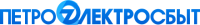 Контактный центр8 (812) 679-22-22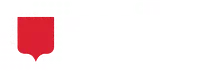 Контактный центр8 (812) 335-85-08htps://kvartplata-info.ru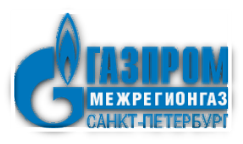 Контакты для абонентов8 (800) 200-13-83https://www.peterburgregiongaz.ru  Аварийные ситуации в быту:Справочные телефоны по лекарственным препаратамСправочная служба о наличии лекарственных средств 8 (812) 635-55-66Дежурная аптека 8 (812) 314-54-01            Экстренные телефоны В трудной жизненной ситуации специалисты 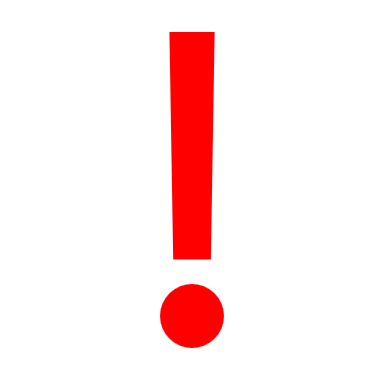 СПб ГАСУСО «ПНИ № 9»готовы оказать консультационную помощь8 (812) 741-22-46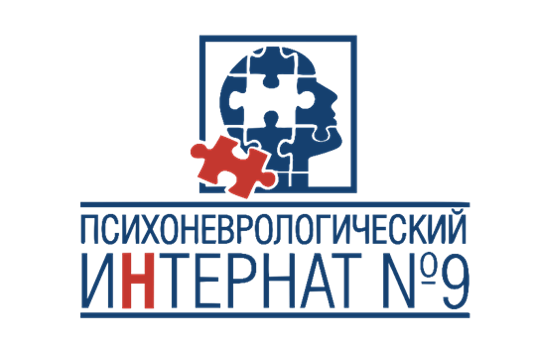 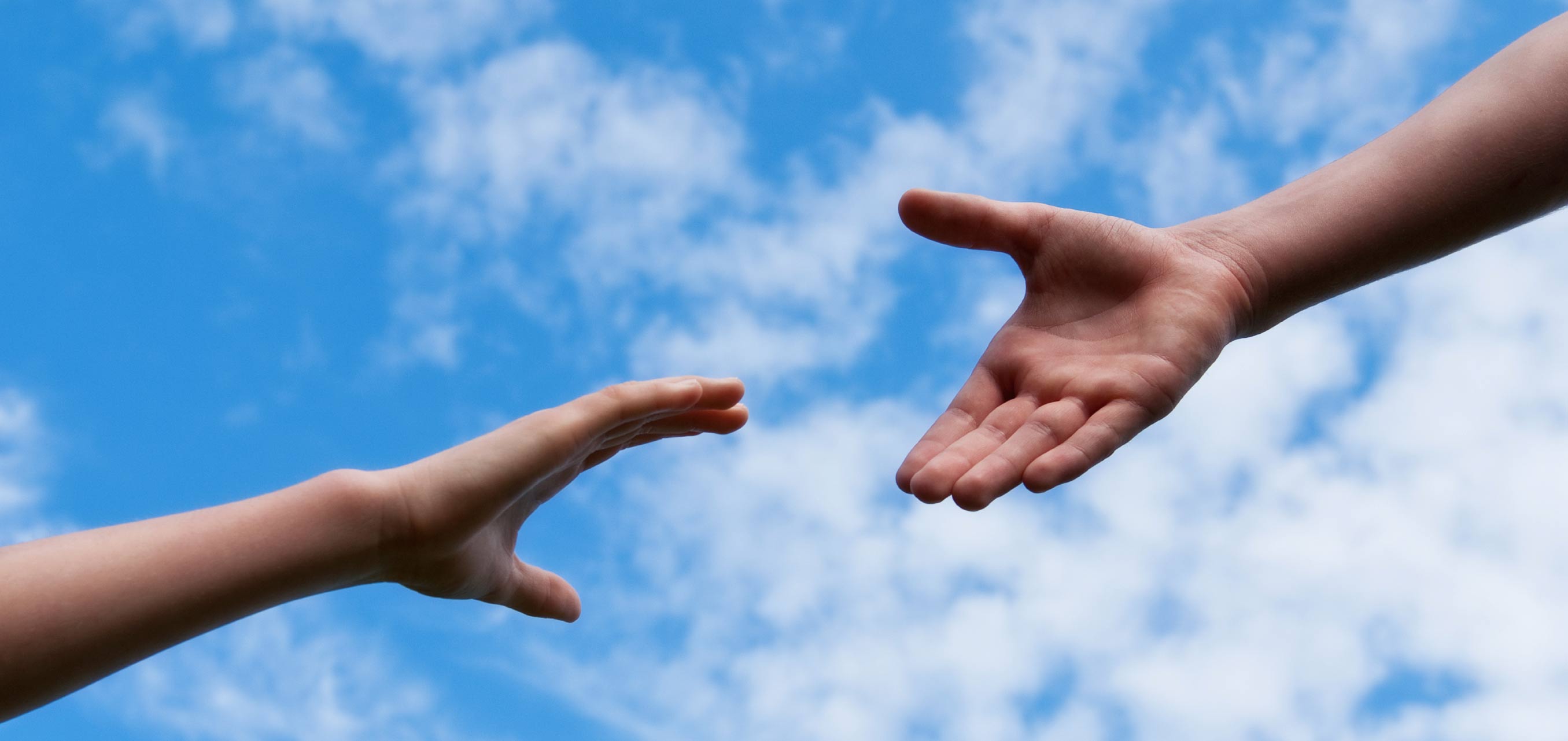 Действия гражданина при выбытии                        из стационарного учреждения социального обслуживанияОбязательные действия:Зарегистрироваться по новому месту жительства.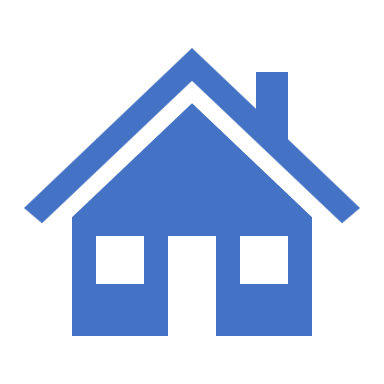 Предоставить справку формы № 9                             в стационарное учреждение социального обслуживания.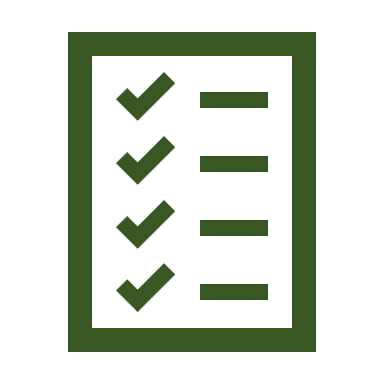 Переоформить социальные выплаты                   по новому месту регистрации, а именно:ПенсииСоциальные выплатыЛьготы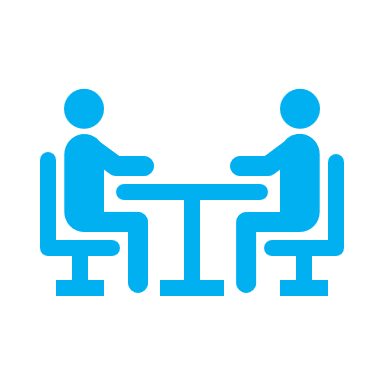 Прикрепить полис ОМС к медицинской организации по новому месту регистрации.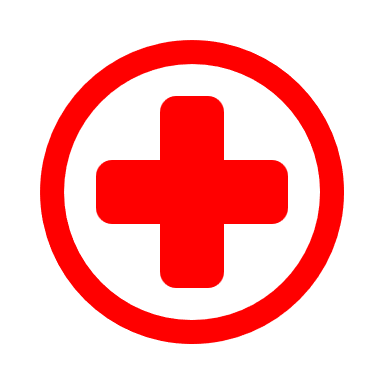 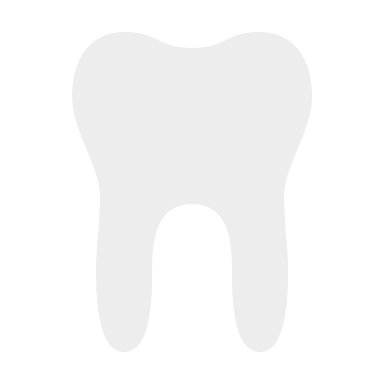 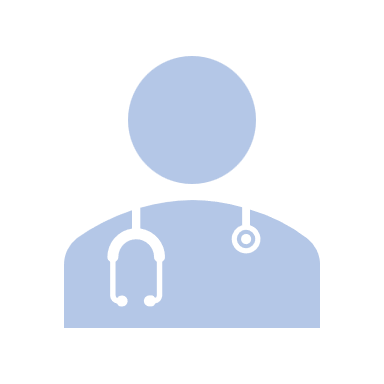 Встать на учет в центр занятости населения для дальнейшего трудоустройства, обучения или переквалификации;Данные услуги можно получить                                       в следующих организациях: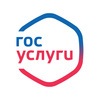 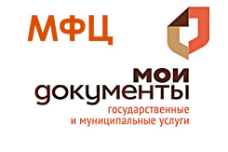            8 (800) 100-70-10                  8 (812) 573-90-00Встать на учет в Психоневрологический диспансер по новому месту регистрации.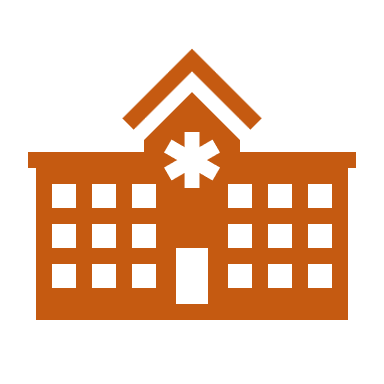                         При необходимости:Переоформить Индивидуальную программу реабилитации или абилитации инвалида (ИПРА).Обратиться в Федеральное казенное учреждение «Бюро медико-социальной экспертизы по г. Санкт-Петербургу». 8 (812) 679-99-42Оформить и /или получить технические средств реабилитации. 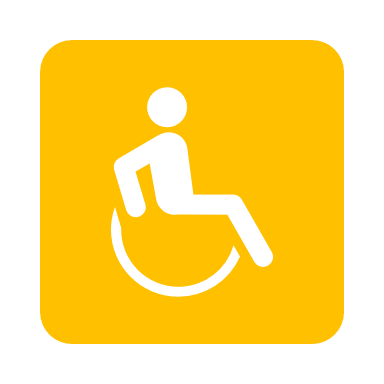 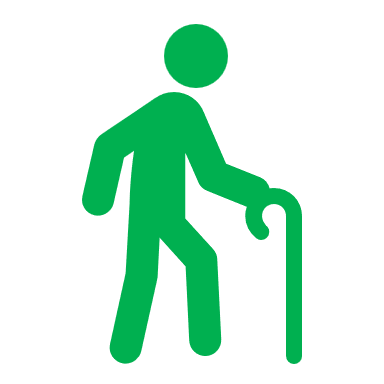 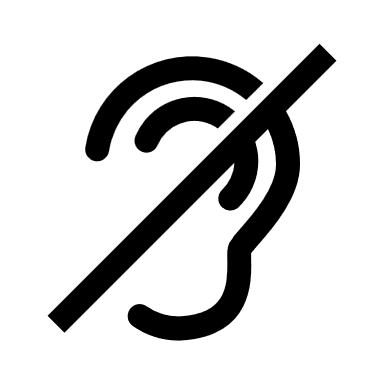 Обратиться в Социальный фонд России. 8 (800) 600-00-00 Составить программу предоставления социальных услуг (ИППСУ) на дому и /или полустационарной форме для последующего сопровождения.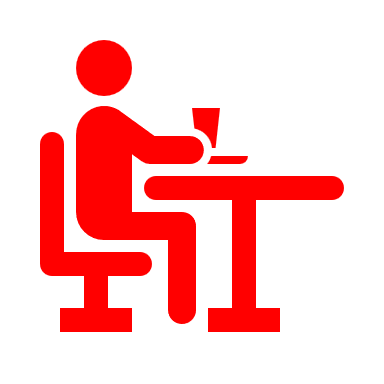 Обратиться в Санкт-Петербургское государственное казенное учреждение «Центр организации социального обслуживания».8 (812) 576-05-76Выпустить банковскую карту.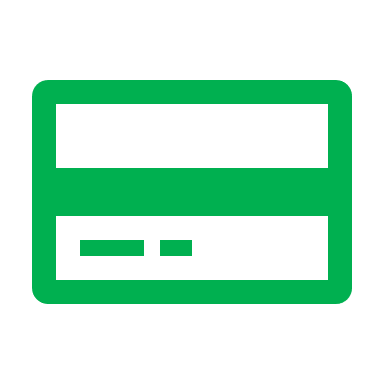 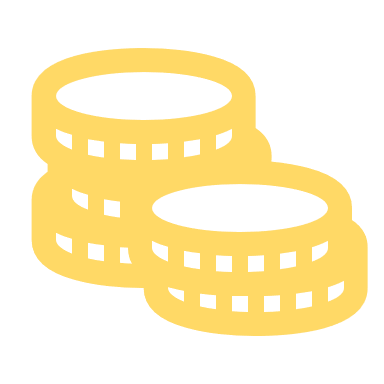 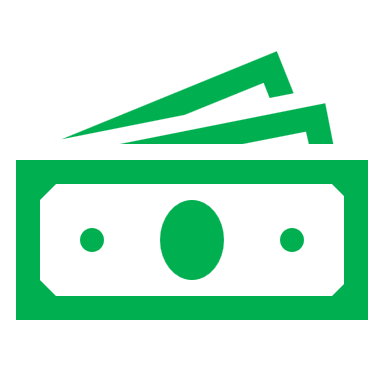 Обратиться в любой банк, расположенный радом с домом.   Например: ПАО Сбербанк России, ПАО Почта Банк, ПАО Банк Санкт Петербург.Выпустить карту для оплаты поездок на транспорте в Петербурге «Подорожник». 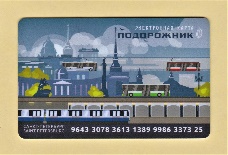 Обратиться:В офисы СПб ГКУ «Организатор перевозок»,В кассе метрополитена,В кассе, ЖД вокзала, где продаются билеты на электричку.При запахе газа звонить04ГУП «ТЭК СПб»8 (812) 601-93-93ГУП «Водоканал СПб»8 (812) 305-09-09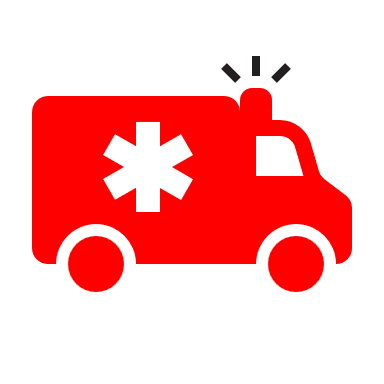 Скорая помощь103, 03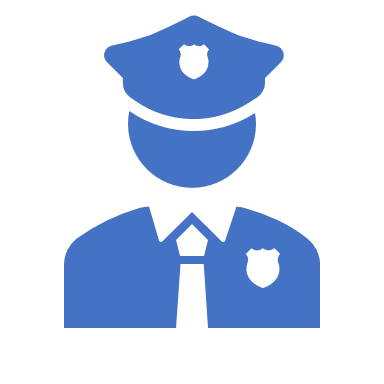 Полиция102, 02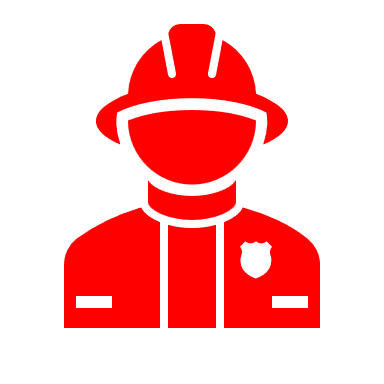 ПожарнаяМЧС101, 01 112 Единый номер экстренных службНомера доступны в любой момент времени, даже при финансовой блокировке услуг 112 Единый номер экстренных службНомера доступны в любой момент времени, даже при финансовой блокировке услуг 112 Единый номер экстренных службНомера доступны в любой момент времени, даже при финансовой блокировке услуг